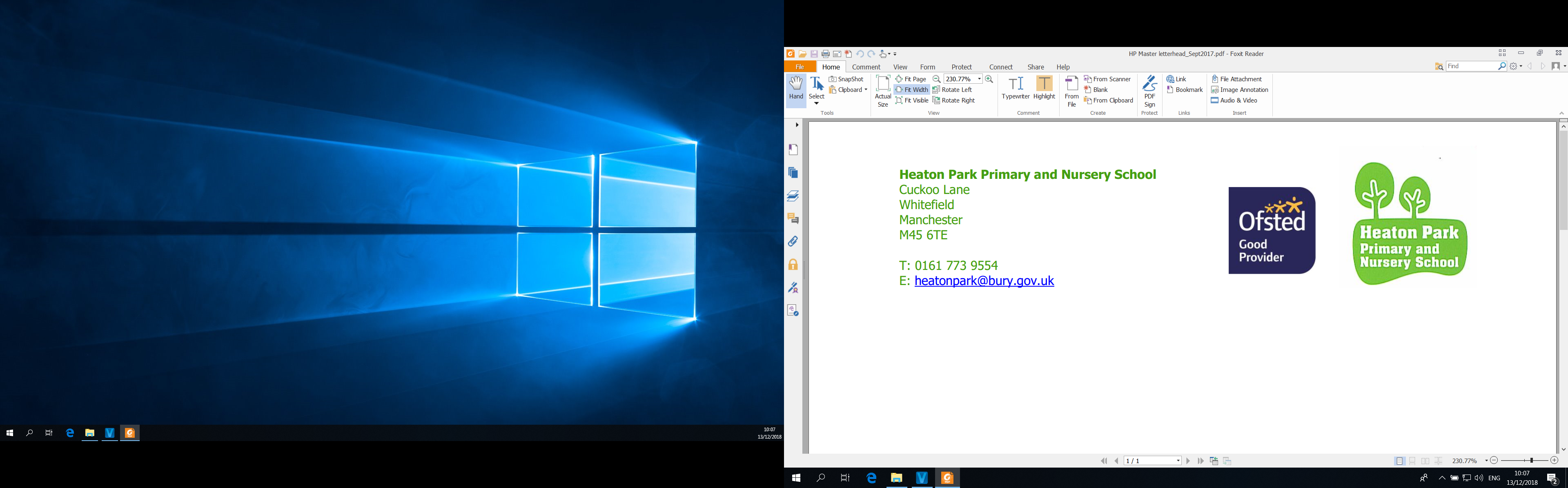 Supplementary Job DescriptionPost: 			Teaching Assistant.PE/Games/Outdoor and Adventurous Learning CoordinatorPurpose of the postTo work under the instruction/guidance of the PE coordinator, to enable pupils to access the PE curriculum and other outdoor learning experiences.Accountable to:		Assistant Head Teacher/Head TeacherImmediately responsible to:	PE CoordinatorSkills:-Excellent communication skills.The ability to inspire confidence and motivate pupils.A sensitive and supportive approach.Physical stamina and dexterity.Good organisational skills.Support for the pupils:-Establish good working relationships with pupils acting as a role model and setting high expectations.Encourage pupils to interact co-operatively with others and engage all pupils in PE, outdoor and adventurous activities.Support self-esteem and independence and reward achievement in line with the schools’ behaviour/rewards systems.Provide feedback to pupils in relation to progress and achievement under the direction of the PE Coordinator.Report on the progress of children to class teachers, through established systems.Support for the School:-Maintain and organise PE equipment and resources.Support the Coordinator in establishing and delivering the PE/Games Curriculum.Ensuring that all the sessions are undertaken in a safe environment.Give feedback to the PE Coordinator and class teachers on the performance of individual pupils or groups (e.g. PP SEN).Develop after school clubs.Support performers at events and competitions.To support the PE Coordinator in providing an inclusive PE programme.To provide first aid to pupils.Be aware of and comply with school policies relating to child protection, safety and security. Report concerns to the appropriate person (PE Coordinator or class teachers).Contribute to the aims and ethos of the school.Support the PE Coordinator in ensuring all pupils have equal access to the PE curriculum.Participate in regular meetings as appropriate.Participate in training when required to do so.Administer first aid to pupils when required to do so.Job description prepared by __________________________________Date______________Agreed by the post holder____________________________________Date______________